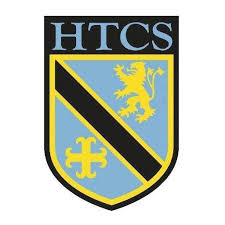 Mathematics Faculty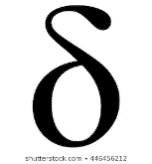 Year 7 Summer Term 1 - Delta SchemeUnit 9 Overview - Special Numbers and RoundingTopicKey IdeasProgressProgressProgressTopicKey IdeasRAGSpecial Numbers and RoundingI can round to a given number of decimal places and significant figures.Special Numbers and RoundingI can write a number as a product of its prime factors.Special Numbers and RoundingI can find HCFs and LCMs from prime factor decomposition.Special Numbers and RoundingI can calculate squares, cubes and roots.Special Numbers and RoundingI can use a calculator efficiently. LessonLearning FocusAssessmentKey Words1Rounding to a given number of decimal places (CM clip 278)Formative assessment strategies e.g. MWBs, whole class questioning, Diagnostic Questions, SLOP time with self-assessment, Live Marking etc.Assessment is also supported with our use of ILOs, set through Century Learning and Corbettmaths.Finally, units are assessed through skills checks and half termly assessments, as part of our Assessment Calendar in Mathematics.decimal, place value, tenth, hundredth, thousandth, round2Rounding to a given number of significant figures (CM clip 279a)Formative assessment strategies e.g. MWBs, whole class questioning, Diagnostic Questions, SLOP time with self-assessment, Live Marking etc.Assessment is also supported with our use of ILOs, set through Century Learning and Corbettmaths.Finally, units are assessed through skills checks and half termly assessments, as part of our Assessment Calendar in Mathematics.significant figure, place value, round3Writing a number as a product of its prime factors (CM clip 223)Formative assessment strategies e.g. MWBs, whole class questioning, Diagnostic Questions, SLOP time with self-assessment, Live Marking etc.Assessment is also supported with our use of ILOs, set through Century Learning and Corbettmaths.Finally, units are assessed through skills checks and half termly assessments, as part of our Assessment Calendar in Mathematics.product, prime, factor, decomposition4Find HCFs and LCMs from prime factor decomposition (CM clip 224)Formative assessment strategies e.g. MWBs, whole class questioning, Diagnostic Questions, SLOP time with self-assessment, Live Marking etc.Assessment is also supported with our use of ILOs, set through Century Learning and Corbettmaths.Finally, units are assessed through skills checks and half termly assessments, as part of our Assessment Calendar in Mathematics.product, prime, factor, decomposition, highest common factor, lowest common multiple 5Calculating positive and negative squares, cubes and roots (CM clips 212 – 214 & 226 – 228)Formative assessment strategies e.g. MWBs, whole class questioning, Diagnostic Questions, SLOP time with self-assessment, Live Marking etc.Assessment is also supported with our use of ILOs, set through Century Learning and Corbettmaths.Finally, units are assessed through skills checks and half termly assessments, as part of our Assessment Calendar in Mathematics.square, power, index, root, cube6Using a calculator efficiently, including powers greater than 2, 3, 4 and 5, roots, brackets, negatives and fractions (CM clip 352)Formative assessment strategies e.g. MWBs, whole class questioning, Diagnostic Questions, SLOP time with self-assessment, Live Marking etc.Assessment is also supported with our use of ILOs, set through Century Learning and Corbettmaths.Finally, units are assessed through skills checks and half termly assessments, as part of our Assessment Calendar in Mathematics.power, index, square, cube, root, bracket, fraction, negative 